KRIZOVÝ PLÁNZákladní školy Kostelec nad Černými lesy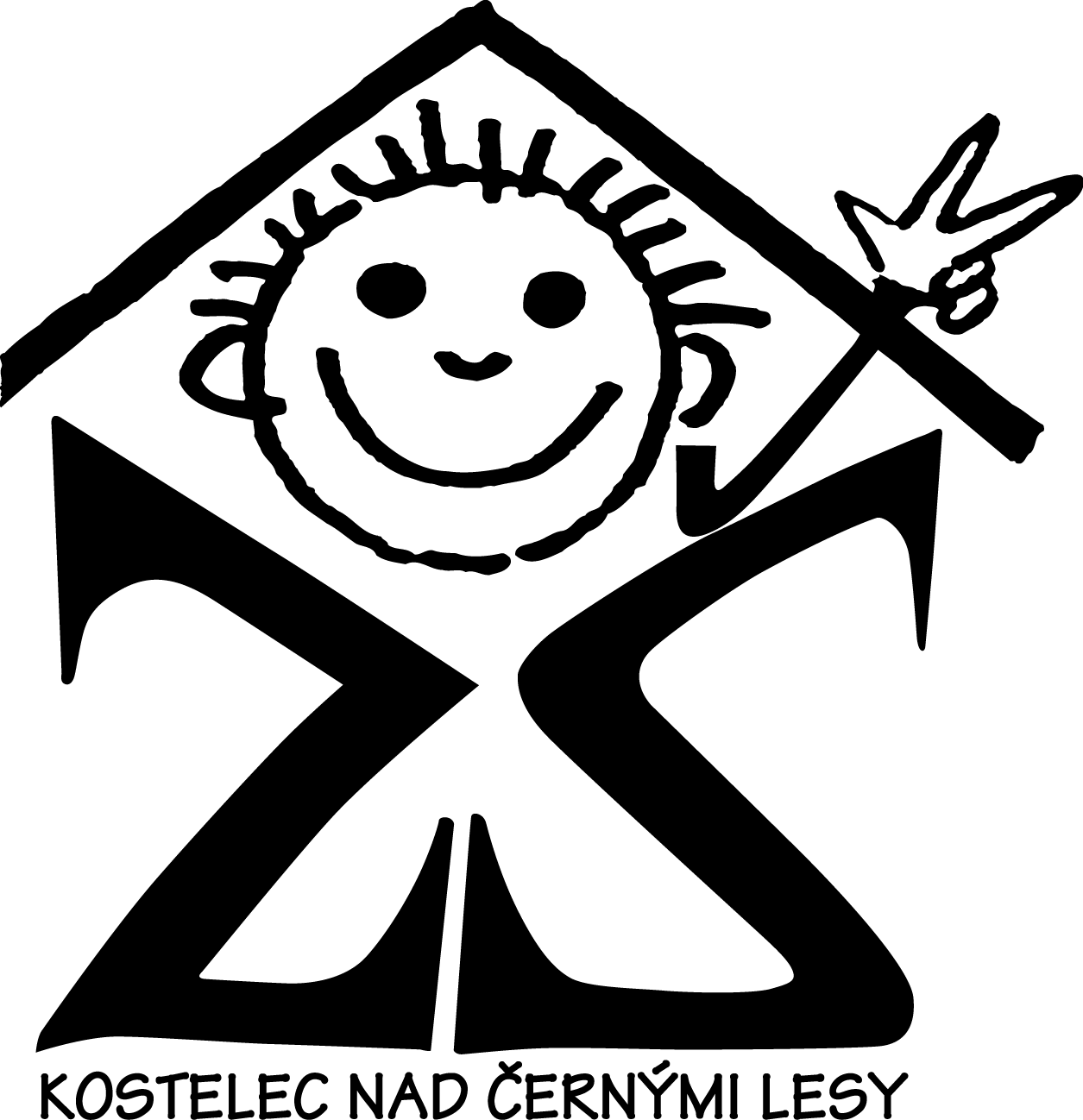 školní rok 2023-2024Základní škola Kostelec nad Černými lesy, nám. Smiřických 33, 281 63 Kostelec nad Černými lesytel.: 321 697 228; e-mail: reditelna@zskncl.cz;http: www.zskncl.cz/phprsStrategie předcházení rizikovému chování žáků a krizový plán jeho řešeníKrizový plán specifikuje postup pracovníků školy po zjištění takového porušení školního řádu, které lze označit jako rizikové chování žáka. Jedná se především o záškoláctví, krádež, projevy chování ohrožující zdraví a bezpečnost vlastní nebo ostatních, vandalismus, agrese, sebepoškozování, intolerance, podvod, šikana, kyberšikana, rasismus, extremismus, CAN syndrom, homofobie, xenofobie, sexuální zneužívání, domácí násilí.Znaky rizikového chování:je cílené vůči jedinci nebo skupiněje obvykle opakované, často dlouhodobéjeho záměrem je uškodit, ublížit, ponížitKdy začít vyšetřovat:žák o přestávce vyhledává skrytá místa nebo naopak se snaží být středem pozornosti spolužákůvyhledává pozornost učitelůzhoršení prospěchu, nadměrná absence, objevuje se neomluvená absencemá v nepořádku své školní potřeby – poškozené, špinavé, rozházenévyhledává a vyvolává situace kompromitující spolužákynavádí spolužáky k nevhodnému chovánížák je neukázněný, vyrušuje, nespolupracuje, nepřipravuje se na vyučování, ztrácí školní potřeby, žákovskou knížkužák je drzý, vulgární, nepřizpůsobivý způsobu výukyzáměrně ničí školní majetekkrade, podvádíCo není rizikové chování:jednorázová rvačka, nevhodný vtip či konfliktobčasné zapomenutí školních potřebneúmyslné poškození školního majetkuPrevence rizikového chováníPovinnosti pedagoga:vytvářet zdravé klima ve tříděpodporovat rozvíjení pozitivních vztahů mezi dětmijednat s dětmi jako s partneryudržovat ovzduší důvěry mezi dětmi a pedagogyv kritických situacích dát jasně najevo, že špatné chování nelze tolerovatnebýt lhostejný k projevům agresivityinformovat děti i rodiče, na koho se obrátit při problémech (třídní učitel, výchovný poradce, vedení školy, OSPOD…)hlásit nežádoucí chování žáka vedení školy, školnímu metodikovi prevence, výchovnému poradci, zákonným zástupcůmŘeditelka školy:zajišťuje další vzdělávání pedagogických pracovníků v oblasti rizikového chovánízajišťuje doplňování školní knihovny o literaturu z oblasti sociálně patologických jevůzajistí, aby ve školním řádu byla jasně stanovena pravidla chování včetně sankcí za jejich porušenízajistí v souladu s pracovním řádem dohled pedagogických pracovníků nad žáky ve škole i při školních akcíchzajistí, aby žáci i pedagogové byli seznámeni s negativními důsledky rizikového chováníspolupracuje se školním metodikem prevence a třídními učiteli při řešení krizových situacíhlásí opakované rizikové chování OSPODŠkolní metodik prevence (ŠMP):koordinuje plán předcházení rizikovému chováníseznámí s plánem rizikového chování všechny pedagogické pracovníkyspolupracuje s vedením školy, třídními učiteli, výchovnými poradci a školním psychologem při řešení krizových situacíspolupracuje s okresním metodikem prevence, zdravotnickými zařízeními, Policií ČR, orgány sociálně právní ochrany dětí a mládežepodílí se na aktivitách v rámci prevence rizikového chováníTřídní učitelé (TU):na začátku školního roku informují žáky i rodiče, na koho se obrátit při problémech ve škole, (TU, ŠMP, výchovný poradce, vedení školy) ale i mimo školuseznámí na začátku roku žáky i rodiče s programem proti rizikovému chování (zápis v třídní knize, třídní schůzky)řeší okamžitě projevy sociálně patologického chování (ve spolupráci s výchovným poradcem a ŠMP)v průběhu školního roku diskutují se žáky o slušném chování i pozitivních mezilidských vztazíchrizikové chování žáků řeší s ostatními pedagogy na pedagogické raděRodiče:jsou informováni TU nebo jiným pedagogem, ŠMP, VP nebo přímo vedením školy o podezření nebo o výskytu rizikového chování u svého dítětespolupracují se školou při řešení problémuúčastní se schůzek na předvolání školyspolupracují s OSPOD či jinými odbornými pracovištiv případě neustávajících projevů rizikového chování si na podnět učitele vyzvednou zákonní zástupci dítě ze školyAktivity školy v prevenci proti nežádoucímu chování:práce učitelů a ŠMP nebo VP s třídním kolektivempreventivní programyporadenské služby VP a ŠMPpravidla chování ve školním řáduKrizový plánPostup při řešení rizikového chování nebo podezření na rizikové chování:Informovat rodiče prostřednictvím žákovské knížky, e-mailu.Informovat VP, ŠMP a vedení školy.Zorientovat se v situaci, provést orientační šetření (ŠMP ve spolupráci s TU).V případě narušování výuky kontaktovat rodiče a učivo doplnit v rámci domácího doučování s následnou kontrolou.Konzultace s žákem, zákonnými zástupci žáka a sepsání zápisu se závěrem.Zvážit, zda požádat o spolupráci OSPOD, Policii ČR a jiné instituce.Postup pedagogického pracovníka:V případě, že pedagogové informují rodiče o nežádoucím chování, dohodnou s nimi další postup spolupráce. Koordinace probíhá i s metodikem prevence, výchovným poradcem a vedením školy.Pedagogové nejprve informují rodiče prostřednictvím deníčku, žákovské knížky, popř. telefonicky nebo emailem.Souběžně informují VP a ŠMP, kteří sepíší zápis.Při opakovaném rizikovém chování kontaktují rodiče a předají učivo k domácímu doučování.Podají návrh výchovných opatření.Postup ředitelky školy:Přijme informaci o rizikovém chování.Rozhodne, zda škola zvládne řešit situaci sama, či zda je potřeba intervence z vnějšího prostředí – tj. pomoc specializovaných institucí a eventuálně též Policie ČR, OSPOD.Informuje rodiče o rizikovém chování žáka.V mimořádných případech podá návrh orgánu sociálně právní ochrany dítěte k zahájení práce s rodinou, případně k zahájení řízení o nařízení předběžného opatření či ústavní výchovy s následným umístěním v diagnostickém ústavu.Pokud dojde k závažnějšímu případu nebo chování žáka naplnilo skutkovou podstatu trestného činu, oznámí tuto skutečnost Policii ČR.Oznámí orgánu sociálně právní ochrany dítěte skutečnosti, které ohrožují bezpečí a zdraví žáka. Pokud žák opakovaně páchá přestupky či se dopustí trestného činu, zahájí spolupráci s orgány sociálně právní ochrany dítěte bez odkladu.Výchovná opatření:Pracovat s žákem, zjistit jeho pohled na vlastní chování, motivy jeho chování, rodinné prostředí, … V případě potřeby mu doporučit či zprostředkovat péči v pedagogicko-psychologické poradně, ve středisku výchovné péče, nebo u jiných odborníků – klinických psychoterapeutů nebo psychiatrů.Je nutné pracovat se skupinou, třídním kolektivem. Další práce se třídou je v kompetenci TU, ŠMP nebo VP, případně jiných odborníků.Cílem je zajistit nápravu a zlepšení vztahů ve třídě, zefektivnit výuku.Výchovná opatření:napomenutí a důtka TU, důtka ředitelky školysnížení známky z chovánídoporučení k přestupu do jiné školyV mimořádných situacích je možnost užít i jiná opatření:ředitelka školy doporučí rodičům dobrovolné umístění dítěte do pobytového oddělení SVP, případně doporučí realizovat dobrovolný diagnostický pobyt žáka v místně příslušném diagnostickém ústavuředitelka školy podá návrh orgánu sociálně právní ochrany dětí k zahájení práce s rodinou, případně k zahájení řízení o nařízení předběžného opatření či ústavní výchovy s následným umístěním v diagnostickém ústavuZávěrečné ustanovení:Tato směrnice nabývá platnosti dne 1. září 2023   V Kostelci nad Černými lesy 1. září 2023(hranaté razítko)                                                                         Mgr. Lenka Rosensteinová                                                                                          ředitelka školy